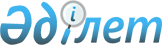 О бюджете Бокейординского района на 2014-2016 годы
					
			Утративший силу
			
			
		
					Решение Бокейординского районного маслихата Западно-Казахстанской области от 27 декабря 2013 года № 14-2. Зарегистрировано Департаментом юстиции Западно-Казахстанской области 10 января 2014 года № 3402. Утратило силу решением Бокейординского районного маслихата Западно-Казахстанской области от 27 марта 2015 года № 21-6      Сноска. Утратило силу решением Бокейординского районного маслихата Западно-Казахстанской области от 27.03.2015 № 21-6.

      В соответствии с Бюджетным кодексом Республики Казахстан от 4 декабря 2008 года, подпунктом 1) пункта 1 статьи 6 Закона Республики Казахстан от 23 января 2001 года "О местном государственном управлении и самоуправлении в Республике Казахстан" Бокейординский районный маслихат РЕШИЛ:

      1. Утвердить районный бюджет на 2014-2016 годы согласно приложениям 1, 2, 3, 4 и 5 соответственно, в том числе на 2014 год в следующих объемах:

      1) доходы – 2 298 958 тысяч тенге, в том числе:

      налоговые поступления – 238 010 тысяч тенге;

      неналоговые поступления – 900 тысяч тенге;

      поступления от продажи основного капитала – 0 тысяч тенге;

      поступления трансфертов – 2 060 048 тысяч тенге;

      2) затраты – 2 290 549 тысяч тенге;

      3) чистое бюджетное кредитование – 37 086 тысяч тенге, в том числе:

      бюджетные кредиты – 37 086 тысяч тенге;

      погашение бюджетных кредитов – 0 тысяч тенге;

      4) сальдо по операциям с финансовыми активами – 0 тысяч тенге, в том числе приобретение финансовых активов – 0 тысяч тенге;

      поступления от продажи финансовых активов государства – 0 тысяч тенге;

      5) дефицит (профицит) бюджета – -28 677 тысяч тенге;

      6) финансирование дефицита (использование профицита) бюджета – 28 677 тысяч тенге:

      поступление займов – 36 114 тысяч тенге;

      погашение займов – 7 558 тысяч тенге;

      используемые остатки бюджетных средств - 121 тысяч тенге.

      Сноска. Пункт 1 в редакции решения Бокейординского районного маслихата Западно-Казахстанской области от 23.12.2014 № 20-1 (вводится в действие с 01.01.2014).

      2. Поступления в районный бюджет на 2014 год формируются в соответствии с Бюджетным кодексом Республики Казахстан, Законом Республики Казахстан "О республиканском бюджете на 2014-2016 годы", решением Западно-Казахстанского областного маслихата от 13 декабря 2013 года № 14-3 "Об областном бюджете на 2014-2016 годы" и согласно пункту 4 настоящего решения.

      3. Принять к сведению и руководству статьи 4, 10, 12, 13, 14, 15, 16, 17, 18, 19 Закона Республики Казахстан "О республиканском бюджете на 2014-2016 годы".

      4. Учесть в районном бюджете на 2014 год поступление целевых трансфертов и кредитов из республиканского и областного бюджета в общей сумме 541 931 тысяч тенге, в том числе:

      1) трансферты из республиканского бюджета в сумме 434 653 тысяч тенге:

      на реализацию государственного образовательного заказа в дошкольных организациях образования – 58 037 тысяч тенге;

      на повышение оплаты труда учителям, прошедшим повышение квалификации по трехуровневой системе – 7 417 тысяч тенге;

      на оснащение учебным оборудованием кабинетов физики, химии, биологии в государственных учреждениях основного среднего и общего среднего образования – 2 420 тысяч тенге;

      Капитальный ремонт здания средней общеобразовательной школы имени Б. Жаникешова в селе Бисен Бисенского сельского округа Бокейординского района – 104 002 тысячи тенге;

      на профессиональную подготовку, переподготовку и повышение квалификации кадров – 2 140 тысяч тенге;

      на частичное субсидирование заработной платы – 11 341 тысяча тенге;

      на молодежную практику - 5 147 тысячи тенге;

      на обеспечение деятельности центров занятости населения – 11 119 тысяча тенге;

      на выплату государственной адресной социальной помощи – 11 016 тысяч тенге;

      на выплату государственных пособий на детей до 18 лет – 1 737 тысяч тенге;

      установка дорожных знаков и указателей в местах расположения организаций, ориентированных на обслуживание инвалидов – 18 тысяч тенге;

      на выплату ежемесячной надбавки за особые условия труда к должностным окладам работников государственных учреждений, не являющихся государственными служащими, а также работников государственных предприятий, финансируемых из местных бюджетов – 61 589 тысяч тенге;

      строительство водопровода села Бисен Бокейординского района Западно-Казахстанской области – 112 503 тысячи тенге;

      на проектирование, развитие, обустройство и (или) приобретение инженерно-коммуникационной инфраструктуры – 15 880 тысячи тенге;

      на увеличение уставных капиталов специализированных уполномоченных организаций – 30 287 тысяч тенге;

      2) трансферты из областного бюджета в сумме - 107 278 тысяч тенге:

      строительство водопровода села Жиеккум Бокейординского района Западно-Казахстанской области – 14 691 тысяч тенге;

      разработка проектно-сметной документации "Строительство водопровода село Коктерек Бокейординского района" – 5 464 тысячи тенге;

      разработка проектно-сметной документации "Строительство водопровода село Борли Бокейординского района" – 9 208 тысяч тенге;

      разработка проектно-сметной документации "Реконструкция водопровода село Сайхин Бокейординского района" – 16 809 тысяч тенге;

      капитальный ремонт здания средней общеобразовательной школы имени Т. Масина в селе Жиеккум Бисенского сельского округа Бокейординского района - 41 106 тысяч тенге;

      строительство 13 одноквартирных жилых домов по улице А. Уразбаевой и С. Сейфуллина села Сайхин Бокейординского района (по улице А. Уразбаевой 35, 37, 39, по улице С. Сейфуллина 18, 19, 20, 21, 22, 23, 24, 25, 26, 27) – 46 648 тысяч тенге;

      3) бюджетные кредиты в сумме - 36 114 тысячи тенге:

      бюджетные кредиты для реализации мер социальной поддержки специалистов социальной сферы сельских населенных пунктов – 36 114 тысячи тенге.

      Сноска. Пункт 4 в редакции решения Бокейординского районного маслихата Западно-Казахстанской области от 23.12.2014 № 20-1 (вводится в действие с 01.01.2014).

      5. Установить на 2014 год норматив распределения доходов, для обеспечения сбалансированности местных бюджетов, по следующим подклассам доходов:

      1) индивидуальный подоходный налог, зачисляется в районный бюджет 100%;

      2) социальный налог, зачисляется в районный бюджет 100%.

      6. Деньги от реализации товаров и услуг, предоставляемых государственными учреждениями, подведомственных местным исполнительным органам, используются ими в порядке, определяемом Бюджетным кодексом Республики Казахстан и Правительством Республики Казахстан.

      7. Учесть, что в расходах районного бюджета на 2014 год предусмотрено погашение долга местного исполнительного органа в сумме 7 558 тысяч тенге.

      8. Утвердить резерв местного исполнительного органа района на 2014 год в размере 4 279 тысяч тенге.

      9. Установить специалистам здравоохранения, социального обеспечения, образования, культуры, спорта и ветеринарии, работающим в сельских населенных пунктах, повышение на 25% оклады и тарифные ставки по сравнению со ставками специалистов, занимающихся этими видами деятельности в городских условиях, с 1 января 2014 года.

      10. Утвердить перечень бюджетных программ, не подлежащих секвестру в процессе исполнения местного бюджета на 2014 год, согласно приложению 4.

      11. Утвердить перечень бюджетных программ сельского округа на 2014 год, согласно приложению 5.

      12. Настоящее решение вводится в действие с 1 января 2014 года.

 Районный бюджет на 2014 год      Сноска. Приложение 1 в редакции решения Бокейординского районного маслихата Западно-Казахстанской области от 23.12.2014 № 20-1 (вводится в действие с 01.01.2014)

      тысяч тенге

 Районный бюджет на 2015 год      тысяч тенге

 Районный бюджет на 2016 год      тысяч тенге

 Перечень бюджетных программ,
не подлежащих секвестру в процессе
исполнения местного бюджета на 2014 год Перечень бюджетных программ
сельских округов на 2014 году
					© 2012. РГП на ПХВ «Институт законодательства и правовой информации Республики Казахстан» Министерства юстиции Республики Казахстан
				Председатель сессии

А. Алиева

Секретарь маслихата

Е. Танатов

Приложение 1
к решению Бокейординского
районного маслихата
от 27 декабря 2013 года № 14-2Категория

Категория

Категория

Категория

Категория

Сумма

Класс

Класс

Класс

Класс

Сумма

Подкласс

Подкласс

Подкласс

Сумма

специфика

специфика

Сумма

Наименование

Сумма

1) Доходы

2 298 958

1

Налоговые поступления

238 010

01

Подоходный налог

91 413

2

Индивидуальный подоходный налог

91 413

03

Социальный налог

86 182

1

Социальный налог

86 182

04

Налоги на собственность

58 655

1

Налоги на имущество

36 825

3

Земельный налог

930

4

Налог на транспортные средства

19 600

5

Единый земельный налог

1 300

05

Внутренние налоги на товары, работы и услуги

1 310

2

Акцизы

430

3

Поступления за использование природных и других ресурсов

250

4

Сборы за ведение предпринимательской и профессиональной деятельности

630

08

Обязательные платежи, взимаемые за совершение юридически значимых действий и (или) выдачу документов уполномоченными на то государственными органами или должностными лицами

450

1

Государственная пошлина

450

2

Неналоговые поступления

900

01

Доходы от государственной собственности

400

5

Доходы от аренды имущества, находящегося в государственной собственности

400

06

Прочие неналоговые поступления

500

1

Прочие неналоговые поступления

500

4

Поступления трансфертов

2 060 048

02

Трансферты из вышестоящих органов государственного управления

2 060 048

2

Трансферты из областного бюджета

2 060 048

Функциональная группа

Функциональная группа

Функциональная группа

Функциональная группа

Функциональная группа

Функциональная подгруппа

Функциональная подгруппа

Функциональная подгруппа

Функциональная подгруппа

Администратор бюджетных программ

Администратор бюджетных программ

Администратор бюджетных программ

Программа

Программа

Наименование

2) Затраты

2 290 549

01

Государственные услуги общего характера

183 928

1

Представительные, исполнительные и другие органы, выполняющие общие функции государственного управления

163 671

112

Аппарат маслихата района (города областного значения)

11 921

001

Услуги по обеспечению деятельности маслихата района (города областного значения)

11 881

003

Капитальные расходы государственного органа

40

122

Аппарат акима района (города областного значения)

55 860

001

Услуги по обеспечению деятельности акима района (города областного значения)

52 443

003

Капитальные расходы государственного органа

3 417

123

Аппарат акима района в городе, города районного значения, поселка, села, сельского округа

95 890

001

Услуги по обеспечению деятельности акима района в городе, города районного значения, поселка, села, сельского округа

95 500

022

Капитальные расходы государственного органа

390

2

Финансовая деятельность

238

459

Отдел экономики и финансов района (города областного значения)

238

003

Проведение оценки имущества в целях налогооблажения

238

9

Прочие государственные услуги общего характера

20 019

459

Отдел экономики и финансов района (города областного значения)

20 019

001

Услуги по реализации государственной политики в области формирования и развития экономической политики, государственного планирования, исполнения бюджета и управления коммунальной собственностью района (города областного значения)

17 499

015

Капитальные расходы государственного органа

2 520

02

Оборона

4 119

1

Военные нужды

4 119

122

Аппарат акима района (города областного значения)

4 119

005

Мероприятия в рамках исполнения всеобщей воинской обязанности

4119

03

Общественный порядок, безопасность, правовая, судебная, уголовно-исполнительная деятельность

800

9

Прочие услуги в области общественного порядка и безопасности

800

458

Отдел жилищно-коммунального хозяйства, пассажирского транспорта и автомобильных дорог района (города областного значения)

800

458

021

Обеспечение безопасности дорожного движения в населенных пунктах

800

04

Образование

1 310 311

1

Дошкольное воспитание и обучение

119 947

464

Отдел образования района (города областного значения)

119 947

009

Обеспечение деятельности организаций дошкольного воспитания и обучения

61 910

040

Реализация государственного образовательного заказа в дошкольных организациях образования

58 037

2

Начальное, основное среднее и общее среднее образование

1 108 731

464

Отдел образования района (города областного значения)

1 108 731

003

Общеобразовательное обучение

1 036 812

006

Дополнительное образование для детей

71 919

9

Прочие услуги в области образования

81 633

464

Отдел образования района (города областного значения)

81 633

001

Услуги по реализации государственной политики на местном уровне в области образования

9 496

005

Приобретение и доставка учебников, учебно-методических комплексов для государственных учреждений образования района (города областного значения)

16 583

007

Проведение школьных олимпиад, внешкольных

мероприятий и конкурсов районного (городского) масштаба

514

015

Ежемесячные выплаты денежных средств опекунам (попечителям) на содержание ребенка сироты (детей-сирот), и ребенка (детей), оставшегося без попечения родителей

3 814

067

Капитальные расходы подведомственных государственных учреждений и организаций

51 226

06

Социальная помощь и социальное обеспечение

147 448

2

Социальная помощь

129 224

451

Отдел занятости и социальных программ района (города областного значения)

129 224

002

Программа занятости

34 894

005

Государственная адресная социальная помощь

16 920

006

Оказание жилищной помощи 

938

007

Социальная помощь отдельным категориям нуждающихся граждан по решениям местных представительных органов

24 840

010

Материальное обеспечение детей-инвалидов, воспитывающихся и обучающихся на дому

1 437

014

Оказание социальной помощи нуждающимся гражданам на дому

14 354

016

Государственные пособия на детей до 18 лет

32 546

017

Обеспечение нуждающихся инвалидов обязательными гигиеническими средствами и предоставление услуг специалистами жестового языка, индивидуальными помощниками в соответствии с индивидуальной программой реабилитации инвалида

3 295

023

Обеспечение деятельности центров занятости населения

0

9

Прочие услуги в области социальной помощи и социального обеспечения

18 224

451

Отдел занятости и социальных программ района (города областного значения)

18 179

001

Услуги по реализации государственной политики на местном уровне в области обеспечения занятости и реализации социальных программ для населения

16 849

011

Оплата услуг по зачислению, выплате и доставке пособий и других социальных выплат

1 330

458

Отдел жилищно-коммунального хозяйства, пассажирского транспорта и автомобильных дорог района (города областного значения)

45

050

Реализация Плана мероприятий по обеспечению прав и улучшению качества жизни инвалидов

45

07

Жилищно-коммунальное хозяйство

264 947

1

Жилищное хозяйство

77 007

458

Отдел жилищно-коммунального хозяйства, пассажирского транспорта и автомобильных дорог района (города областного значения)

4 044

004

Обеспечение жильем отдельных категорий граждан

4 000

031

Изготовление технических паспортов на объекты кондоминиумов

44

466

Отдел архитектуры, градостроительства и строительства района (города областного значения)

72 963

003

Проектирование, строительство и (или) приобретение жилья коммунального жилищного фонда 

54 833

004

Проектирование, развитие, обустройство и (или) приобретение инженерно-коммуникационной инфраструктуры 

18 130

2

Коммунальное хозяйство

160 755

458

Отдел жилищно-коммунального хозяйства, пассажирского транспорта и автомобильных дорог района (города областного значения)

2 080

012

Функционирование системы водоснабжения и водоотведения

2 080

466

Отдел архитектуры, градостроительства и строительства района (города областного значения)

158 675

006

Развитие системы водоснабжения и водоотведения 

158 675

3

Благоустройство населенных пунктов

27 185

123

Аппарат акима района в городе, города районного значения, поселка, села, сельского округа

27 185

008

Освещение улиц населенных пунктов

12 331

009

Обеспечение санитарии населенных пунктов

3 415

011

Благоустройство и озеленение населенных пунктов

11 439

08

Культура, спорт, туризм и информационное пространство

201 127

1

Деятельность в области культуры

102 138

457

Отдел культуры, развития языков, физической культуры и спорта района (города областного значения)

102 138

003

Поддержка культурно-досуговой работы

102 138

2

Спорт

8 853

457

Отдел культуры, развития языков, физической культуры и спорта района (города областного значения)

8 853

009

Проведение спортивных соревнований на районном (города областного значения) уровне

2 904

010

Подготовка и участие членов сборных команд района (города областного значения) по различным видам спорта на областных спортивных соревнованиях

5 949

3

Информационное пространство

60 680

456

Отдел внутренней политики района (города областного значения)

9 515

002

Услуги по проведению государственной информационной политики через газеты и журналы 

8 515

005

Услуги по проведению государственной информационной политики через телерадиовещание

1 000

457

Отдел культуры, развития языков, физической культуры и спорта района (города областного значения)

51 165

006

Функционирование районных (городских) библиотек

51 165

9

Прочие услуги по организации культуры, спорта, туризма и информационного пространства

29 456

456

Отдел внутренней политики района (города областного значения)

17 587

001

Услуги по реализации государственной политики на местном уровне в области информации, укрепления государственности и формирования социального оптимизма граждан

10 451

003

Реализация мероприятий в сфере молодежной политики

3 562

006

Капитальные расходы государственного органа 

3 574

457

Отдел культуры, развития языков, физической культуры и спорта района (города областного значения)

11 869

001

Услуги по реализации государственной политики на местном уровне в области культуры, развития языков, физической культуры и спорта

9 183

014

Капитальные расходы государственного органа 

2 686

10

Сельское, водное, лесное, рыбное хозяйство, особо охраняемые природные территории, охрана окружающей среды и животного мира, земельные отношения

105 412

1

Сельское хозяйство

35 213

459

Отдел экономики и финансов района (города областного значения)

8 042

099

Реализация мер по оказанию социальной поддержки специалистов

8 042

474

Отдел сельского хозяйства и ветеринарии района (города областного значения)

27 171

001

Услуги по реализации государственной политики на местном уровне в сфере сельского хозяйства и ветеринарии

11 937

008

Возмещение владельцам стоимости изымаемых и уничтожаемых больных животных, продуктов и сырья животного происхождения

15 234

6

Земельные отношения

7 690

463

Отдел земельных отношений района (города областного значения)

7 690

001

Услуги по реализации государственной политики в области регулирования земельных отношений на территории района (города областного значения)

7 690

9

Прочие услуги в области сельского, водного, лесного, рыбного хозяйства, охраны окружающей среды и земельных отношений

62 509

474

Отдел сельского хозяйства и ветеринарии района (города областного значения)

62 509

013

Проведение противоэпизоотических мероприятий

62 509

11

Промышленность, архитектурная, градостроительная и строительная деятельность

8 252

2

Архитектурная, градостроительная и строительная деятельность

8 252

466

Отдел архитектуры, градостроительства и строительства района (города областного значения)

8 252

001

Услуги по реализации государственной политики в области строительства, улучшения архитектурного облика городов, районов и населенных пунктов области и обеспечению рационального и эффективного градостроительного освоения территории района (города областного значения)

8 252

12

Транспорт и коммуникации

1 719

1

Автомобильный транспорт

1 719

458

Отдел жилищно-коммунального хозяйства, пассажирского транспорта и автомобильных дорог района (города областного значения)

1 719

023

Обеспечение функционирования автомобильных дорог

1 719

13

Прочие

60 540

3

Поддержка предпринимательской деятельности и защита конкуренции

530

469

Отдел предпринимательства района (города областного значения)

530

001

Услуги по реализации государственной политики на местном уровне в области развития предпринимательства и промышленности

530

9

Прочие

60 010

123

Аппарат акима района в городе, города районного значения, поселка, села, сельского округа

13 558

040

Реализация мер по содействию экономическому развитию регионов в рамках Программы "Развитие регионов" 

13 558

458

Отдел жилищно-коммунального хозяйства, пассажирского транспорта и автомобильных дорог района (города областного значения)

40 560

001

Услуги по реализации государственной политики на местном уровне в области жилищно-коммунального хозяйства, пассажирского транспорта и автомобильных дорог

10 273

060

Увеличение уставных капиталов специализированных уполномоченных организаций

30 287

459

Отдел экономики и финансов района (города областного значения)

5 892

012

Резерв местного исполнительного органа района (города областного значения)

5 892

14

Обслуживание долга

12

1

Обслуживание долга

12

459

Отдел экономики и финансов района (города областного значения)

12

021

Обслуживание долга местных исполнительных органов по выплате вознаграждений и иных платежей по займам из областного бюджета

12

15

Трансферты

1 934

1

Трансферты

1 934

459

Отдел экономики и финансов района (города областного значения)

1 934

006

Возврат неиспользованных (недоиспользованных) целевых трансфертов

1 934

3) Чистое бюджетное кредитование

37 086

Бюджетные кредиты

37 086

10

Сельское, водное, лесное, рыбное хозяйство, особо охраняемые природные территории, охрана окружающей среды и животного мира, земельные отношения

37 086

1

Сельское хозяйство

37 086

459

Отдел экономики и финансов района (города областного значения)

37 086

018

Бюджетные кредиты для реализации мер социальной поддержки специалистов

37 086

4) сальдо по операциям с финансовыми активами

0

5) Дефицит (профицит) бюджета

-28 677

6) Финансирование дефицита (использование профицита) бюджета

28 677

7

Поступления займов

36 114

01

Внутренние государственные займы

36 114

2

Договоры займа

36 114

16

Погашение займов

7 558

1

Погашение займов

7 558

459

Отдел экономики и финансов района (города областного значения)

7 558

005

Погашение долга местного исполнительного органа перед вышестоящим бюджетом

7 558

08

Используемые остатки бюджетных средств

121

01

Остатки бюджетных средств

121

1

Свободные остатки бюджетных средств

121

01

Свободные остатки бюджетных средств

121

Приложение 2
к решению Бокейординского
районного маслихата
от 27 декабря 2013 года № 14-2Категория

Категория

Категория

Категория

Категория

Категория

Сумма

Класс

Класс

Класс

Класс

Класс

Сумма

Подкласс

Подкласс

Подкласс

Подкласс

Сумма

Специфика

Специфика

Специфика

Сумма

Наименование

Сумма

І. ДОХОДЫ

1 883 133

1

Налоговые поступления

216 432

01

Подоходный налог

97 907

2

Индивидуальный подоходный налог

97 907

03

Социальный налог

82 000

1

Социальный налог

82 000

04

Налоги на собственность

34 755

1

Налоги на имущество

25 700

3

Земельный налог

1 055

4

Налог на транспортные средства

6 700

5

Единый земельный налог

1 300

05

Внутренние налоги на товары, работы и услуги

1 320

2

Акцизы

440

3

Поступления за использование природных и других ресурсов

250

4

Сборы за ведение предпринимательской и профессиональной деятельности

630

08

Обязательные платежи, взимаемые за совершение юридически значимых действии и (или) выдачу документов уполномоченными на то государственными органами или должностными лицами

450

1

Государственная пошлина

450

2

Неналоговые поступления

900

01

Доходы от государственной собственности

400

5

Доходы от аренды имущества, находящегося в государственной собственности

400

06

Прочие неналоговые поступления

500

1

Прочие неналоговые поступления

500

4

Поступления трансфертов

1 665 801

02

Трансферты из вышестоящих органов государственного управления

1 665 801

2

Трансферты из областного бюджета

1 665 801

Функциональная группа

Функциональная группа

Функциональная группа

Функциональная группа

Функциональная группа

Функциональная группа

Сумма

Функциональная подгруппа

Функциональная подгруппа

Функциональная подгруппа

Функциональная подгруппа

Функциональная подгруппа

Сумма

Администратор бюджетных программ

Администратор бюджетных программ

Администратор бюджетных программ

Администратор бюджетных программ

Сумма

Программа

Программа

Программа

Сумма

Подпрограмма

Подпрограмма

Сумма

Наименование

Сумма

ІІ. ЗАТРАТЫ

1 883 133

01

Государственные услуги общего характера

154 581

1

Представительные, исполнительные и другие органы, выполняющие общие функции государственного управления

137 853

112

Аппарат маслихата района (города областного значения)

11 024

001

Услуги по обеспечению деятельности маслихата района (города областного значения)

11 024

122

Аппарат акима района (города областного значения)

42 192

001

Услуги по обеспечению деятельности акима района (города областного значения)

42 192

123

Аппарат акима района в городе, города районного значения, поселка, села, сельского округа

84 637

001

Услуги по обеспечению деятельности акима района в городе, города районного значения, поселка, села, сельского округа

84 637

2

Финансовая деятельность

316

459

Отдел экономики и финансов района (города областного значения)

316

003

Проведение оценки имущества в целях налогообложения

316

9

Прочие государственные услуги общего характера

16 412

459

Отдел экономики и финансов района (города областного значения)

16 412

001

Услуги по реализации государственной политики в области формирования и развития экономической политики, государственного планирования, исполнения бюджета и управления коммунальной собственностью района (города областного значения)

16 412

02

Оборона

4 281

1

Военные нужды

4 281

122

Аппарат акима района (города областного значения)

4 281

005

Мероприятия в рамках исполнения всеобщей воинской обязанности

4 281

04

Образование

1 239 674

1

Дошкольное воспитание и обучение

58 630

464

Отдел образования района (города областного значения)

58 630

009

Обеспечение деятельности организаций дошкольного воспитания и обучения

58 630

040

Реализация государственного образовательного заказа в дошкольных организациях образования

0

2

Начальное, основное среднее и общее среднее образование

1 150 126

464

Отдел образования района (города областного значения)

1 150 126

003

Общеобразовательное обучение

1 090 119

006

Дополнительное образование для детей

60 007

9

Прочие услуги в области образования

30 918

464

Отдел образования района (города областного значения)

30 918

001

Услуги по реализации государственной политики на местном уровне в области образования

8 898

005

Приобретение и доставка учебников, учебно-методических комплексов для государственных учреждений образования района (города областного значения)

17 658

007

Проведение школьных олимпиад, внешкольных мероприятий и конкурсов районного (городского) масштаба

545

015

Ежемесячная выплата денежных средств опекунам (попечителям) на содержание ребенка сироты (детей-сирот), и ребенка (детей), оставшегося без попечения родителей

3 817

020

Обеспечение оборудованием, программным обеспечением детей-инвалидов,обучающихся на дому

0

067

Капитальные расходы подведомственных государственных учреждений и организаций

5

Здравоохранение

322

9

Прочие услуги в области здравоохранения

322

123

Аппарат акима района в городе, города районного значения, поселка, села, сельского округа

322

002

Организация в экстренных случаях доставки тяжелобольных людей до ближайшей организации здравоохранения, оказывающей врачебную помощь

322

06

Социальная помощь и социальное обеспечение

182 530

2

Социальная помощь

164 621

451

Отдел занятости и социальных программ района (города областного значения)

164 621

002

Программа занятости

36 988

005

Государственная адресная социальная помощь

26 093

006

Оказание жилищной помощи 

3 157

007

Социальная помощь отдельным категориям нуждающихся граждан по решениям местных представительных органов

24 549

010

Материальное обеспечение детей-инвалидов, воспитывающихся и обучающихся на дому

1 362

014

Оказание социальной помощи нуждающимся гражданам на дому

13 815

016

Государственные пособия на детей до 18 лет

55 251

017

Обеспечение нуждающихся инвалидов обязательными гигиеническими средствами и предоставление услуг специалистами жестового языка, индивидуальными помощниками в соответствии с индивидуальной программой реабилитации инвалида

3 406

023

Обеспечение деятельности центров занятости населения

0

9

Прочие услуги в области социальной помощи и социального обеспечения

17 909

451

Отдел занятости и социальных программ района (города областного значения)

17 909

001

Услуги по реализации государственной политики на местном уровне в области обеспечения занятости и реализации социальных программ для населения

16 076

011

Оплата услуг по зачислению, выплате и доставке пособий и других социальных выплат

1 833

07

Жилищно-коммунальное хозяйство

11 956

3

Благоустройство населенных пунктов

11 956

123

Аппарат акима района в городе, города районного значения, поселка, села, сельского округа

11 956

008

Освещение улиц населенных пунктов

6 946

009

Обеспечение санитарии населенных пунктов

3 444

011

Благоустройство и озеленение населенных пунктов

1 566

08

Культура, спорт, туризм и информационное пространство

152 184

1

Деятельность в области культуры

72 970

457

Отдел культуры, развития языков, физической культуры и спорта района (города областного значения)

72 970

003

Поддержка культурно-досуговой работы

72 970

2

Спорт

3 524

457

Отдел культуры, развития языков, физической культуры и спорта района (города областного значения)

3 524

009

Проведение спортивных соревнований на районном (города областного значения) уровне

1 614

010

Подготовка и участие членов сборных команд района (города областного значения) по различным видам спорта на областных спортивных

соревнованиях

1 910

3

Информационное пространство

56 919

456

Отдел внутренней политики района (города областного значения)

9 026

002

Услуги по проведению государственной информационной политики через газеты и журналы 

9 026

457

Отдел культуры, развития языков, физической культуры и спорта района

(города областного значения)

47 893

006

Функционирование районных (городских) библиотек

47 893

9

Прочие услуги по организации культуры, спорта, туризма и информационного пространства

18 771

456

Отдел внутренней политики района (города областного значения)

10 804

001

Услуги по реализации государственной политики на местном уровне в области информации, укрепления государственности и формирования социального оптимизма граждан

7 029

003

Реализация мероприятий в сфере молодежной политики

3 775

457

Отдел культуры, развития языков, физической культуры и спорта района (города областного значения)

7 967

001

Услуги по реализации государственной политики на местном уровне в области культуры, развития языков, физической культуры и спорта

7 967

10

Сельское, водное, лесное, рыбное хозяйство, особо охраняемые природные территории, охрана окружающей среды и животного мира, земельные отношения

94 497

1

Сельское хозяйство

24 552

459

Отдел экономики и финансов района (города областного значения)

9 318

099

Реализация мер по оказанию социальной поддержки специалистов

9 318

475

Отдел предпринимательства, сельского хозяйства и ветеринарии района (города областного значения)

15 234

008

Возмещение владельцам стоимости изымаемых и уничтожаемых больных животных, продуктов и сырья животного происхождения

15 234

6

Земельные отношения

7 436

463

Отдел земельных отношений района (города областного значения)

7 436

001

Услуги по реализации государственной политики в области регулирования земельных отношений на территории района (города областного значения)

7 436

9

Прочие услуги в области сельского, водного, лесного, рыбного хозяйства, охраны окружающей среды и земельных отношений

62 509

475

Отдел предпринимательства, сельского хозяйства и ветеринарии района (города

областного значения)

62 509

013

Проведение противоэпизоотических мероприятий

62 509

11

Промышленность, архитектурная, градостроительная и строительная деятельность

7 226

2

Архитектурная, градостроительная и строительная деятельность

7 226

466

Отдел архитектуры, градостроительства и строительства района (города областного значения)

7 226

001

Услуги по реализации государственной политики в области строительства, улучшения архитектурного облика городов, районов и населенных пунктов области и обеспечению рационального и эффективного градостроительного освоения территории района (города областного значения)

7 226

13

Прочие

35 882

9

Прочие

35 882

123

Аппарат акима района в городе, города районного значения, поселка, села, сельского округа

14 653

040

Реализация мер по содействию экономическому развитию регионов в рамках Программы "Развитие регионов" 

14 653

458

Отдел жилищно-коммунального хозяйства, пассажирского транспорта и автомобильных дорог района (города областного значения)

6 775

001

Услуги по реализации государственной политики на местном уровне в области жилищно-коммунального хозяйства, пассажирского транспорта и автомобильных дорог

6 775

459

Отдел экономики и финансов района (города областного значения)

4 548

012

Резерв местного исполнительного органа района (города областного значения)

4 548

475

Отдел предпринимательства, сельского хозяйства и ветеринарии района (города областного значения)

9 906

001

Услуги по реализации государственной политики на местном уровне в области развития предпринимательства, промышленности, сельского хозяйства и ветеринарии

9 906

III. ЧИСТОЕ БЮДЖЕТНОЕ КРЕДИТОВАНИЕ

0

Бюджетные кредиты

0

10

Сельское, водное, лесное, рыбное хозяйство, особо охраняемые природные

территории, охрана окружающей среды и животного мира, земельные отношения

0

1

Сельское хозяйство

0

459

Отдел экономики и финансов района (города областного значения)

0

018

Бюджетные кредиты для реализации мер социальной поддержки специалистов

IV. САЛЬДО ПО ОПЕРАЦИЯМ С ФИНАНСОВЫМИ АКТИВАМИ

0

Приобретение финансовых активов

0

V. ДЕФИЦИТ (ПРОФИЦИТ) БЮДЖЕТА

0

VI. ФИНАНСИРОВАНИЕ ДЕФИЦИТА (ИСПОЛЬЗОВАНИЕ ПРОФИЦИТА) БЮДЖЕТА

0

Категория

Категория

Категория

Категория

Категория

Категория

Класс

Класс

Класс

Класс

Класс

Подкласс

Подкласс

Подкласс

Подкласс

7

Поступления займов

0

1

Внутренние государственные займы

0

2

Договоры займа

Функциональная группа

Функциональная группа

Функциональная группа

Функциональная группа

Функциональная группа

Функциональная группа

Функциональная подгруппа

Функциональная подгруппа

Функциональная подгруппа

Функциональная подгруппа

Функциональная подгруппа

Администратор бюджетных программ

Администратор бюджетных программ

Администратор бюджетных программ

Администратор бюджетных программ

Программа

Программа

Программа

16

Погашение займов

0

1

Погашение займов

0

459

Отдел экономики и финансов района (города областного значения)

0

005

Погашение долга местного исполнительного органа перед вышестоящим бюджетом

Приложение 3
к решению Бокейординского
районного маслихата
от 27 декабря 2013 года № 14-2Категория

Категория

Категория

Категория

Категория

Категория

Сумма

Класс

Класс

Класс

Класс

Класс

Сумма

Подкласс

Подкласс

Подкласс

Подкласс

Сумма

Специфика

Специфика

Специфика

Сумма

Наименование

Сумма

І. ДОХОДЫ

1 929 156

1

Налоговые поступления

219 670

01

Подоходный налог

100 035

2

Индивидуальный подоходный налог

100 035

03

Социальный налог

83 000

1

Социальный налог

83 000

04

Налоги на собственность

34 855

1

Налоги на имущество

25 700

3

Земельный налог

1 055

4

Налог на транспортные средства

6 800

5

Единый земельный налог

1 300

05

Внутренние налоги на товары, работы и услуги

1 330

2

Акцизы

450

3

Поступления за использование природных и других ресурсов

250

4

Сборы за ведение предпринимательской и профессиональной деятельности

630

08

Обязательные платежи, взимаемые за совершение юридически значимых действии и (или) выдачу документов уполномоченными на то государственными органами или должностными лицами

450

1

Государственная пошлина

450

2

Неналоговые поступления

900

01

Доходы от государственной собственности

400

5

Доходы от аренды имущества, находящегося в государственной собственности

400

06

Прочие неналоговые поступления

500

1

Прочие неналоговые поступления

500

4

Поступления трансфертов

1 708 586

02

Трансферты из вышестоящих органов государственного управления

1 708 586

2

Трансферты из областного бюджета

1 708 586

Функциональная группа

Функциональная группа

Функциональная группа

Функциональная группа

Функциональная группа

Функциональная группа

Сумма

Функциональная подгруппа

Функциональная подгруппа

Функциональная подгруппа

Функциональная подгруппа

Функциональная подгруппа

Сумма

Администратор бюджетных программ

Администратор бюджетных программ

Администратор бюджетных программ

Администратор бюджетных программ

Сумма

Программа

Программа

Программа

Сумма

Подпрограмма

Подпрограмма

Сумма

Наименование

Сумма

ІІ. ЗАТРАТЫ

1 929 156

01

Государственные услуги общего характера

157 287

1

Представительные, исполнительные и другие органы, выполняющие общие функции государственного управления

140 129

112

Аппарат маслихата района (города областного значения)

11 213

001

Услуги по обеспечению деятельности маслихата района (города областного значения)

11 213

122

Аппарат акима района (города областного значения)

43 214

001

Услуги по обеспечению деятельности акима района (города областного значения)

43 214

123

Аппарат акима района в городе, города районного значения, поселка, села, сельского округа

85 702

001

Услуги по обеспечению деятельности акима района в городе, города районного значения, поселка, села, сельского округа

85 702

2

Финансовая деятельность

341

459

Отдел экономики и финансов района (города областного значения)

341

003

Проведение оценки имущества в целях налогообложения

341

9

Прочие государственные услуги общего характера

16 817

459

Отдел экономики и финансов района (города областного значения)

16 817

001

Услуги по реализации государственной политики в области формирования и развития экономической политики, государственного планирования, исполнения бюджета и управления коммунальной собственностью района (города областного значения)

16 817

02

Оборона

4 538

1

Военные нужды

4 538

122

Аппарат акима района (города областного значения)

4 538

005

Мероприятия в рамках исполнения всеобщей воинской обязанности

4 538

04

Образование

1 269 789

1

Дошкольное воспитание и обучение

59 391

464

Отдел образования района (города областного значения)

59 391

009

Обеспечение деятельности организаций дошкольного воспитания и обучения

59 391

040

Реализация государственного образовательного заказа в дошкольных организациях образования

2

Начальное, основное среднее и общее среднее образование

1 177 955

464

Отдел образования района (города областного значения)

1 177 955

003

Общеобразовательное обучение

1 117 342

006

Дополнительное образование для детей

60 613

9

Прочие услуги в области образования

32 443

464

Отдел образования района (города областного значения)

32 443

001

Услуги по реализации государственной политики на местном уровне в области образования

9 062

005

Приобретение и доставка учебников, учебно-методических комплексов для государственных учреждений образования района (города областного значения)

18 718

007

Проведение школьных олимпиад, внешкольных мероприятий и конкурсов районного (городского) масштаба

578

015

Ежемесячная выплата денежных средств опекунам (попечителям) на содержание ребенка сироты (детей-сирот), и ребенка (детей), оставшегося без попечения родителей

4 085

067

Капитальные расходы подведомственных государственных учреждений и организаций

0

5

Здравоохранение

342

9

Прочие услуги в области здравоохранения

342

123

Аппарат акима района в городе, города районного значения, поселка, села, сельского округа

342

002

Организация в экстренных случаях доставки тяжелобольных людей до ближайшей организации здравоохранения, оказывающей врачебную помощь

342

06

Социальная помощь и социальное обеспечение

192 064

2

Социальная помощь

173 713

451

Отдел занятости и социальных программ района (города областного значения)

173 713

002

Программа занятости

39 206

005

Государственная адресная социальная помощь

27 660

006

Оказание жилищной помощи 

3 346

007

Социальная помощь отдельным категориям нуждающихся граждан по решениям местных представительных органов

26 021

010

Материальное обеспечение детей-инвалидов, воспитывающихся и обучающихся на дому

1 444

014

Оказание социальной помощи нуждающимся гражданам на дому

13 859

016

Государственные пособия на детей до 18 лет

58 567

017

Обеспечение нуждающихся инвалидов обязательными гигиеническими средствами и предоставление услуг специалистами жестового языка, индивидуальными помощниками в соответствии с индивидуальной программой реабилитации инвалида

3 610

023

Обеспечение деятельности центров занятости населения

0

9

Прочие услуги в области социальной помощи и социального обеспечения

18 351

451

Отдел занятости и социальных программ района (города областного значения)

18 351

001

Услуги по реализации государственной политики на местном уровне в области обеспечения занятости и реализации социальных программ для населения

16 408

011

Оплата услуг по зачислению, выплате и доставке пособий и других социальных выплат

1 943

07

Жилищно-коммунальное хозяйство

12 674

3

Благоустройство населенных пунктов

12 674

123

Аппарат акима района в городе, города районного значения, поселка, села, сельского округа

12 674

008

Освещение улиц населенных пунктов

7 363

009

Обеспечение санитарии населенных пунктов

3 651

011

Благоустройство и озеленение населенных пунктов

1 660

08

Культура, спорт, туризм и информационное пространство

154 836

1

Деятельность в области культуры

73 964

457

Отдел культуры, развития языков, физической культуры и спорта района (города областного значения)

73 964

003

Поддержка культурно-досуговой работы

73 964

2

Спорт

3 734

457

Отдел культуры, развития языков, физической культуры и спорта района (города областного значения)

3 734

009

Проведение спортивных соревнований на районном (города областного значения) уровне

1 710

010

Подготовка и участие членов сборных команд района (города областного значения) по различным видам спорта на областных спортивных

соревнованиях

2 024

3

Информационное пространство

57 924

456

Отдел внутренней политики района (города областного значения)

9 567

002

Услуги по проведению государственной информационной политики через газеты и журналы 

9 567

457

Отдел культуры, развития языков, физической культуры и спорта района (города областного значения)

48 357

006

Функционирование районных (городских) библиотек

48 357

9

Прочие услуги по организации культуры, спорта, туризма и информационного пространства

19 214

456

Отдел внутренней политики района (города областного значения)

11 123

001

Услуги по реализации государственной политики на местном уровне в области информации, укрепления государственности и формирования социального оптимизма граждан

7 121

003

Реализация мероприятий в сфере молодежной политики

4 002

457

Отдел культуры, развития языков, физической культуры и спорта района (города областного значения)

8 091

001

Услуги по реализации государственной политики на местном уровне в области культуры, развития языков, физической культуры и спорта

8 091

10

Сельское, водное, лесное, рыбное хозяйство, особо охраняемые природные территории, охрана окружающей среды и животного мира, земельные отношения

94 024

1

Сельское хозяйство

23 944

459

Отдел экономики и финансов района (города областного значения)

8 710

099

Реализация мер по оказанию социальной поддержки специалистов

8 710

475

Отдел предпринимательства, сельского хозяйства и ветеринарии района (города областного значения)

15 234

008

Возмещение владельцам стоимости изымаемых и уничтожаемых больных животных, продуктов и сырья животного происхождения

15 234

6

Земельные отношения

7 571

463

Отдел земельных отношений района (города областного значения)

7 571

001

Услуги по реализации государственной политики в области регулирования земельных отношений на территории района (города областного значения)

7 571

9

Прочие услуги в области сельского, водного, лесного, рыбного хозяйства, охраны окружающей среды и земельных отношений

62 509

475

Отдел предпринимательства, сельского хозяйства и ветеринарии района (города

областного значения)

62 509

013

Проведение противоэпизоотических мероприятий

62 509

11

Промышленность, архитектурная, градостроительная и строительная деятельность

7 396

2

Архитектурная, градостроительная и строительная деятельность

7 396

466

Отдел архитектуры, градостроительства и строительства района (города областного значения)

7 396

001

Услуги по реализации государственной политики в области строительства, улучшения архитектурного облика городов, районов и населенных пунктов области и обеспечению рационального и эффективного градостроительного освоения территории района (города областного значения)

7 396

13

Прочие

36 206

9

Прочие

36 206

123

Аппарат акима района в городе, города районного значения, поселка, села, сельского округа

14 653

040

Реализация мер по содействию экономическому развитию регионов в рамках Программы "Развитие регионов" 

14 653

458

Отдел жилищно-коммунального хозяйства, пассажирского транспорта и автомобильных дорог района (города областного значения)

6 891

001

Услуги по реализации государственной политики на местном уровне в области жилищно-коммунального хозяйства, пассажирского транспорта и автомобильных дорог

6 891

459

Отдел экономики и финансов района (города областного значения)

4 599

012

Резерв местного исполнительного органа района (города областного значения)

4 599

475

Отдел предпринимательства, сельского хозяйства и ветеринарии района (города областного значения)

10 063

001

Услуги по реализации государственной политики на местном уровне в области развития предпринимательства, промышленности, сельского хозяйства и ветеринарии

10 063

III. ЧИСТОЕ БЮДЖЕТНОЕ КРЕДИТОВАНИЕ

0

Бюджетные кредиты

0

10

Сельское, водное, лесное, рыбное хозяйство, особо охраняемые природные

территории, охрана окружающей среды и животного мира, земельные отношения

0

1

Сельское хозяйство

0

459

Отдел экономики и финансов района (города областного значения)

0

018

Бюджетные кредиты для реализации мер социальной поддержки специалистов

IV. САЛЬДО ПО ОПЕРАЦИЯМ С ФИНАНСОВЫМИ АКТИВАМИ

0

Приобретение финансовых активов

0

V. ДЕФИЦИТ (ПРОФИЦИТ) БЮДЖЕТА

0

VI. ФИНАНСИРОВАНИЕ ДЕФИЦИТА (ИСПОЛЬЗОВАНИЕ ПРОФИЦИТА) БЮДЖЕТА

0

Категория

Категория

Категория

Категория

Категория

Категория

Класс

Класс

Класс

Класс

Класс

Подкласс

Подкласс

Подкласс

Подкласс

7

Поступления займов

0

1

Внутренние государственные займы

0

2

Договоры займа

Функциональная группа

Функциональная группа

Функциональная группа

Функциональная группа

Функциональная группа

Функциональная группа

Функциональная подгруппа

Функциональная подгруппа

Функциональная подгруппа

Функциональная подгруппа

Функциональная подгруппа

Администратор бюджетных программ

Администратор бюджетных программ

Администратор бюджетных программ

Администратор бюджетных программ

Программа

Программа

Программа

16

Погашение займов

0

1

Погашение займов

0

459

Отдел экономики и финансов района (города областного значения)

0

005

Погашение долга местного исполнительного органа перед вышестоящим бюджетом

Приложение 4
к решению Бокейординского
районного маслихата
от 27 декабря 2013 года № 14-2Функциональная группа

Функциональная группа

Функциональная группа

Функциональная группа

Администратор бюджетных программ

Администратор бюджетных программ

Администратор бюджетных программ

Программа

Программа

Наименование

4

Образование

464

Отдел образования района (города областного значения)

003

Общеобразовательное обучение

Приложение 5
к решению Бокейординского
районного маслихата
от 27 декабря 2013 года № 14-2Функциональная группа

Функциональная группа

Функциональная группа

Функциональная группа

Администратор бюджетных программ

Администратор бюджетных программ

Администратор бюджетных программ

Программа

Программа

Наименование

01

Государственные услуги общего характера

123

Аппарат акима района в городе, города районного значения, поселка, села, сельского округа

001

Услуги по обеспечению деятельности акима района в городе, города районного значения, поселка, села, аульного округа

07

Жилищно-коммунальное хозяйство

123

Аппарат акима района в городе, города районного значения, поселка, села, сельского округа

008

Освещение улиц населенных пунктов

009

Обеспечение санитарии населенных пунктов

011

Благоустройство и озеленение населенных пунктов

13

Прочие

123

Аппарат акима района в городе, города районного значения, поселка, села, сельского округа

040

Реализация мер по содействию экономическому развитию регионов в рамках Программы "Развитие регионов" 

